Obrazac broj 5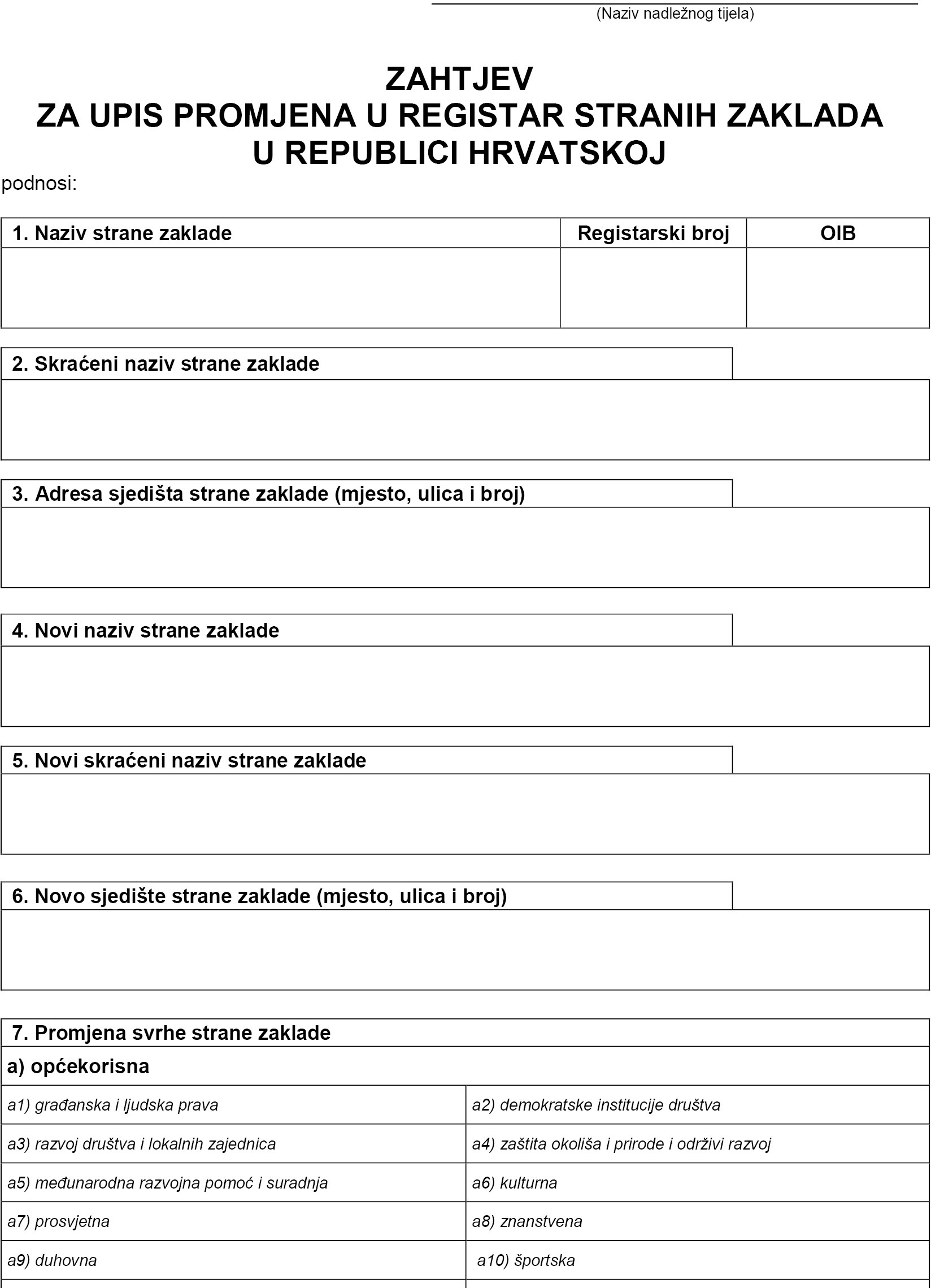 ZAHTJEV ZA UPIS PROMJENA U REGISTAR STRANIH ZAKLADA U REPUBLICI HRVATSKOJ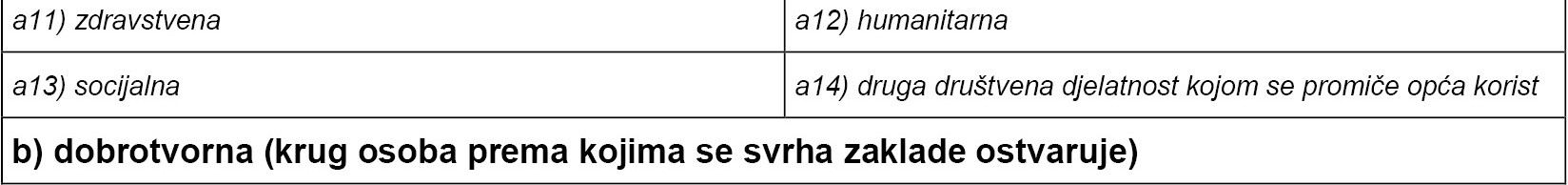 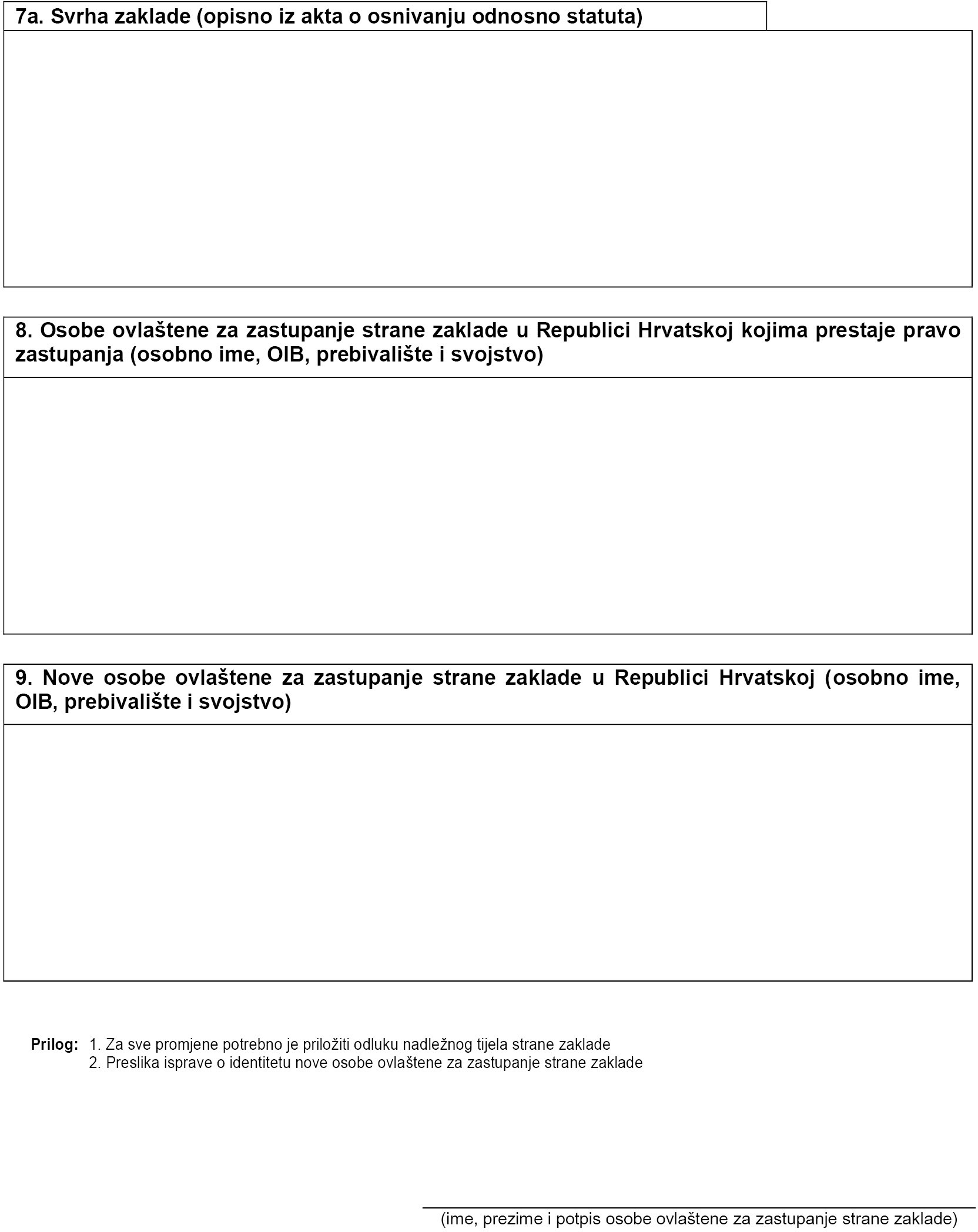 